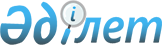 О внесении изменения в решение Зеленовского районного маслихата от 26 декабря 2013 года № 20-3 "Об утверждении Правил оказания социальной помощи, установления размеров и определения перечня отдельных категорий нуждающихся граждан Зеленовского района"
					
			Утративший силу
			
			
		
					Решение Зеленовского районного маслихата Западно-Казахстанской области от 19 ноября 2014 года № 29-2. Зарегистрировано Департаментом юстиции Западно-Казахстанской области 9 декабря 2014 года № 3707. Утратило силу решением маслихата района Бәйтерек Западно-Казахстанской области от 5 марта 2020 года № 45-2
      Сноска. Утратило силу решением маслихата района Бәйтерек Западно-Казахстанской области от 05.03.2020 № 45-2 (вводится в действие со дня первого официального опубликования).
      В соответствии с Бюджетным кодексом Республики Казахстан от 4 декабря 2008 года, Законами Республики Казахстан от 23 января 2001 года "О местном государственном управлении и самоуправлении в Республике Казахстан", от 24 марта 1998 года "О нормативных правовых актах", от 28 апреля 1995 года "О льготах и социальной защите участников, инвалидов Великой Отечественной войны и лиц, приравненных к ним", от 13 апреля 2005 года "О социальной защите инвалидов в Республике Казахстан" и постановлением Правительства Республики Казахстан от 21 мая 2013 года № 504 "Об утверждении Типовых правил оказания социальной помощи, установления размеров и определения перечня отдельных категорий нуждающихся граждан", Зеленовский районный маслихат РЕШИЛ:
      1. Внести в решение Зеленовского районного маслихата от 26 декабря 2013 года № 20-3 "Об утверждении Правил оказания социальной помощи, установления размеров и определения перечня отдельных категорий нуждающихся граждан Зеленовского района" (зарегистрированное в Реестре государственной регистрации нормативных правовых актов № 3418, опубликованное 31 января 2014 года в газете "Ауыл тынысы") следующее изменение:
       приложение 3 к указанному решению изложить в новой редакции согласно приложению к настоящему решению.
      2. Руководителю аппарата районного маслихата (Терехов Г. А.) обеспечить государственную регистрацию данного решения в органах юстиции, его официальное опубликование в информационно-правовой системе "Әділет" и средствах массовой информации.
      3. Настоящее решение вводится в действие со дня первого официального опубликования.
      СОГЛАСОВАН"

      Заместитель акима 

      Западно-Казахстанской области

      __________________А.Утегулов

      19.11.2014г. Единые размеры социальной помощи для отдельно взятой категории получателей к памятным датам и праздничным дням
      Примечание: расшифровка аббревиатур:
      Союз ССР – Союз Советских Социалистических Республик;
      Чернобыльская АЭС – Чернобыльская атомная электростанция.
					© 2012. РГП на ПХВ «Институт законодательства и правовой информации Республики Казахстан» Министерства юстиции Республики Казахстан
				
      Председатель сессии

С. Голубева

      Секретарь районного маслихата

Р. Исмагулов
Приложениек решению Зеленовскогорайонного маслихата от19 ноября 2014 года № 29-2Приложение 3к Правилам оказаниясоциальной помощи,установления размеров иопределения перечня отдельныхкатегорий нуждающихсягражданЗеленовского района
№

 
Перечень отдельно взятой категории получателей

 
Единые размеры социальной помощи (тенге)

 
1.

 
Участники и инвалиды Великой Отечественной войны.

 
150 000

 
2.

 
Лица, приравненные по льготам и гарантиям к участникам Великой Отечественной войны:

 
Лица, приравненные по льготам и гарантиям к участникам Великой Отечественной войны:

 
1) лица вольнонаемного состава Советской Армии, Военно-Морского Флота, войск и органов внутренних дел и государственной безопасности бывшего Союза ССР, занимавшие штатные должности в воинских частях, штабах, учреждениях, входивших в состав действующей армии в период Великой Отечественной войны, либо находившиеся в соответствующие периоды в городах, участие в обороне которых засчитывалось до 1 января 1998 года в выслугу лет для назначения пенсии на льготных условиях, установленных для военнослужащих частей действующей армии

 
20 000

 
2) граждане, работавшие в период блокады в городе Ленинграде на предприятиях, в учреждениях и организациях города и награжденные медалью "За оборону Ленинграда" и знаком "Житель блокадного Ленинграда"

 
20 000

 
3) бывшие несовершеннолетние узники концлагерей, гетто и других мест принудительного содержания, созданных фашистами и их союзниками в период второй мировой войны

 
20 000

 
4) военнослужащие Советской Армии, Военно-Морского Флота, Комитета государственной безопасности, лица рядового и начальствующего состава Министерства внутренних дел бывшего Союза ССР (включая военных специалистов и советников), которые в соответствии с решениями правительственных органов бывшего Союза ССР принимали участие в боевых действиях на территории других государств; военнообязанные, призывавшиеся на учебные сборы и направлявшиеся в Афганистан в период ведения боевых действий; военнослужащие автомобильных батальонов, направлявшиеся в Афганистан для доставки грузов в эту страну в период ведения боевых действий; военнослужащие летного состава, совершавшие вылеты на боевые задания в Афганистан с территории бывшего Союза ССР; рабочие и служащие, обслуживавшие советский воинский контингент в Афганистане, получившие ранения, контузии или увечья, либо награжденные орденами и медалями бывшего Союза ССР за участие в обеспечении боевых действий

 
30 000

 
5) лица, принимавшие участие в ликвидации последствий катастрофы на Чернобыльской АЭС в 1986-1987 годах, других радиационных катастроф и аварий на объектах гражданского или военного назначения

 
30 000

 
3.

 
Лица, приравненные по льготам и гарантиям к инвалидам Великой Отечественной войны:

 
Лица, приравненные по льготам и гарантиям к инвалидам Великой Отечественной войны:

 
1) военнослужащие, ставшие инвалидами вследствие ранения, контузии, увечья, полученных при защите бывшего Союза ССР, при исполнении иных обязанностей воинской службы в другие периоды или вследствие заболевания, связанного с пребыванием на фронте, а также при прохождении воинской службы в Афганистане или других государствах, в которых велись боевые действия

 
30 000

 
2) лица начальствующего и рядового состава органов государственной безопасности бывшего Союза ССР и органов внутренних дел, ставшие инвалидами вследствие ранения, контузии, увечья, полученных при исполнении служебных обязанностей, либо вследствие заболевания, связанного с пребыванием на фронте или выполнением служебных обязанностей в государствах, где велись боевые действия

 
30 000

 
3) рабочие и служащие соответствующих категорий, обслуживающие действующие воинские контингенты в других странах и ставшие инвалидами вследствие ранения, контузии, увечья либо заболевания, полученных в период ведения боевых действий

 
30 000

 
4) лица, ставшие инвалидами вследствие катастрофы на Чернобыльской АЭС 

 
30 000

 
5) лица, ставшие инвалидами вследствие аварий на объектах гражданского или военного назначения, испытания ядерного оружия

 
20 000

 
4.

 
Другие категории лиц, приравненных по льготам и гарантиям к участникам войны:

 
Другие категории лиц, приравненных по льготам и гарантиям к участникам войны:

 
1) семьи военнослужащих, погибших (пропавших без вести) или умерших вследствие ранения, контузии, увечья, заболевания, полученных в период боевых действий в Афганистане или в других государствах, в которых велись боевые действия

 
20 000

 
2) семьи военнослужащих погибших (умерших) при прохождении воинской службы в мирное время

 
20 000

 
3) семьи лиц, погибших при ликвидации последствий катастрофы на Чернобыльской АЭС 

 
20 000

 
4) семьи умерших вследствие лучевой болезни или умерших инвалидов, а также граждан, смерть которых в установленном порядке связана с воздействием катастрофы на Чернобыльской АЭС

 
20 000

 
5) жены (мужья) умерших инвалидов войны и приравненных к ним инвалидов, а также жены (мужья) умерших участников войны, партизан, подпольщиков, граждан, награжденных медалью "За оборону Ленинграда" и знаком "Житель блокадного Ленинграда", признававшихся инвалидами в результате общего заболевания, трудового увечья и других причин (за исключением противоправных), которые не вступали в другой брак

 
15 000

 
6) лица, награжденные орденами и медалями бывшего Союза ССР за самоотверженный труд и безупречную воинскую службу в тылу в годы Великой Отечественной войны

 
15 000

 
7) лица из числа участников ликвидации последствий катастрофы на Чернобыльской АЭС в 1988-1989 годах, эвакуированных (самостоятельно выехавших) из зон отчуждения и отселения в Республику Казахстан, включая детей, которые на день эвакуации находились во внутриутробном состоянии

 
10 000

 
5.

 
Лица, проработавшие (прослужившие) не менее шести месяцев с 22 июня 1941 года по 9 мая 1945 года и не награжденные орденами и медалями бывшего Союза ССР за самоотверженный труд и безупречную воинскую службу в тылу в годы Великой Отечественной войны

 
10 000

 
6.

 
Дети-инвалиды до 18 лет

 
10 000

 